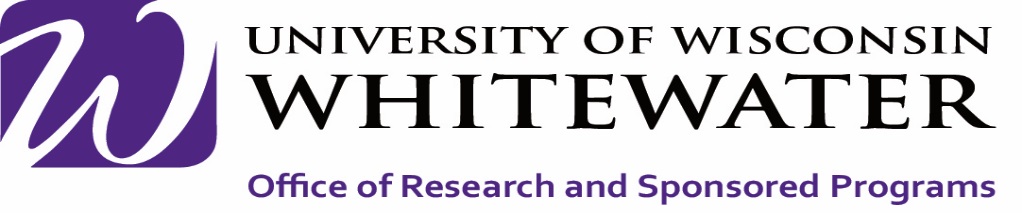 NOTIFICATION OF IRB PROTOCOL COMPLETION AND CLOSURE
Date: IRB Protocol Number: Title: Principal Investigator: Faculty/Staff Investigator(s): Student Investigator(s): Date of Closure: The above referenced University of Wisconsin-Whitewater Institutional Review Board for the Protection of Human Subjects (IRB) protocol titled has been closed.You have complied with all reporting requirements; no further action is required.  The IRB protocol number assigned to this project is listed above; please reference this number in any future correspondence.  Remember that you are responsible for maintaining all records related to this project for at least three years after completion of the research project. If you would like to continue the research, you must submit a new and complete protocol according to the instructions provided in Whitewater’s IRB GUIDE available from our Compliance Web.  If you have questions or require additional information, please contact Donna Kempf (kempfd@uww.edu or phone: 262-472-5288).